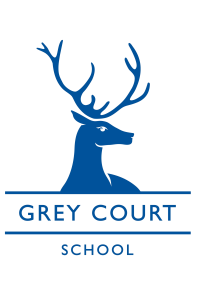 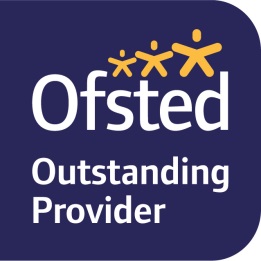 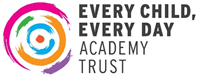 HEAD OF PHYSICS (KS3 – KS5) TLR 2.2FT September 2019We are seeking to appoint a driven, innovative and inspiring Head of Physics to join our forward-moving Science department and to lead our Outstanding Physics provision into the Sixth Form. The successful candidate will be able to contribute value to the continuing successes of the Physics department, lead colleagues in the delivery of Outstanding Physics provision and inspire in all of our students a passion for all of the Sciences. This post will suit an experienced leader of subject or someone driven with a passion for the subject who wishes to gain a middle leadership post for the first time.  The Science Faculty currently offers a wide range of opportunities at Key Stage 3, 4 and 5. Results continue to exceed national levels and continue to rise in Science. In 2018 our GCSE Physics cohort achieved 100% 9-4 grades and 73% 9-7 grades. Our A-level Physics cohort achieved an ALPS grade 3, putting us in the top 25% of providers and with two classes of Y12 & Y13 this year our Physics provision is continually growing. Science is one of our most popular subject areas at A level. We offer all three sciences at A Level and are looking for a candidate who can drive the Physics aspect forward. Our facilities include state of the art subject dedicated labs that are supported by our fantastic A-level technician. In the main school we have 8 dedicated science labs again supported by an experience and capable team of technicians.  The successful candidate will have a strong commitment to exceptionally high standards of classroom practice in Science. Recent experience in or ability to teach AS and A2 will significantly strengthen the application. You will understand the importance of outstanding learning and teaching while always having a genuine regard for outstanding progress and quality care of all our young people. We offer significant CPD opportunities such as Masters and the NPQML programme and we are dedicated to developing excellent teachers. We are committed to safeguarding and promoting the welfare of children. All offers of employment will be subject to the successful candidate undertaking an enhanced Criminal Record Check via the Criminal Records Bureau.Closing date: 22nd March 2019
Interview date: w/b 25th March 2019For more information about Grey Court School, Job Descriptions and Application Forms please contact hr@greycourt.org.uk or on 020 8948 1173. For an informal discussion please contact Mr J Holden (Head of Science) on 020 8948 1173 or email at jholden@greycourt.org.uk.